Об утверждении Порядка назначения и проведения Собрания или конференции граждан (собрания делегатов) в Борисовском сельском поселении в целях рассмотрения вопросов внесения инициативных проектов       В соответствии с Федеральным законом от 06.10.2003 года N 131-ФЗ «Об общих принципах организации местного самоуправления в Российской Федерации», Совет депутатов Борисовского сельского поселения                                                Р Е Ш А Е Т:         1. Утвердить Порядок назначения и проведения Собрания или конференции граждан (собрания делегатов) в Борисовском сельском поселении  в целях рассмотрения вопросов внесения инициативных проектов согласно приложению.	 2. Контроль за исполнением настоящего решения  возложить  на постоянную комиссию по местному самоуправлению, мандату, депутатской этике (Стихнина И.П.).	3. Настоящее решение разместить на информационных стендах и  официальном сайте администрации Борисовского сельского поселения.         4.Настоящее решение вступает в силу с 1 января 2021 года.Председатель Совета депутатовБорисовского сельского поселения                                                 А.Г.ДаниелянПриложениек  решению Совета депутатовБорисовского сельского поселенияот «10» 02.2021 г. № 2ПОРЯДОК НАЗНАЧЕНИЯ И ПРОВЕДЕНИЯ СОБРАНИЯ ИЛИ КОНФЕРЕНЦИИ ГРАЖДАН (СОБРАНИЯ ДЕЛЕГАТОВ) В БОРИСОВСКОМ СЕЛЬСКОМ ПОСЕЛЕНИИ В ЦЕЛЯХ РАССМОТРЕНИЯ ВОПРОСОВ ВНЕСЕНИЯ ИНИЦИАТИВНЫХ ПРОЕКТОВI. ОБЩИЕ ПОЛОЖЕНИЯ1. Порядок назначения и проведения собрания или конференции граждан (собрания делегатов) в Борисовском сельском поселении (далее – поселение) в целях рассмотрения вопросов внесения инициативных проектов (далее – настоящий Порядок) разработан в соответствии со статьями 29, 30 Федерального закона от 06 октября 2003 года № 131-ФЗ «Об общих принципах организации местного самоуправления в Российской Федерации», Уставом Борисовского сельского поселения.2. Действие настоящего Порядка не распространяется на собрания или конференции граждан, проводимые в целях осуществления территориального общественного самоуправления.3. Собрание граждан проводится на части территории поселения, на которой проживает не более одной тысячи человек, имеющих право принимать участие в собрании с правом голосования. В иных случаях проводится конференция граждан (собрание делегатов) (далее – конференция граждан).4. С инициативой о внесении инициативного проекта вправе выступить инициативная группа численностью не менее десяти граждан, достигших шестнадцатилетнего возраста и проживающих на территории  поселения, органы территориального общественного самоуправления, староста сельского населенного пункта, индивидуальный предприниматель, юридическое лицо (далее – инициаторы).5. Инициативный проект до его внесения в администрацию Борисовского сельского поселения (далее – Администрацию поселения) подлежит рассмотрению на собрании или конференции граждан в целях:- обсуждения инициативного проекта;- определения его соответствия интересам жителей поселения или его части;- целесообразности реализации инициативного проекта;- принятия собранием или конференцией граждан решения о поддержке инициативного проекта. При этом возможно рассмотрение нескольких инициативных проектов на одном собрании или на одной конференции граждан.6. Собрание или конференция граждан в целях рассмотрения вопросов внесения инициативных проектов могут быть проведены на всей территории поселения, на части территории поселения (далее – соответствующая территория поселения).II. ПОРЯДОК НАЗНАЧЕНИЯ СОБРАНИЯИЛИ КОНФЕРЕНЦИИ ГРАЖДАН7. Собрание или конференция граждан в целях рассмотрения вопросов внесения инициативных проектов назначается Советом депутатов Борисовского сельского поселения (далее - Совет депутатов) в случае, если за назначение собрания или конференции граждан подписалось не менее десяти граждан, достигших шестнадцатилетнего возраста и проживающих на соответствующей территории поселения.8. Инициаторы обеспечивают подготовку и проведение собрания или конференции граждан. Расходы, связанные с подготовкой и проведением собрания или конференции граждан, производятся за счет инициаторов.7. Инициаторы обязаны оповестить население соответствующей территории  поселения о дате, времени и месте проведения собрания или конференции граждан, о вопросе (вопросах), предлагаемом (предлагаемых) к рассмотрению на собрании или конференции граждан, через средства массовой информации и (или) другими доступными способами (размещение информации на официальном сайте администрации Борисовского сельского поселения в информационно-телекоммуникационной сети «Интернет», досках объявлений, информационных стендах) заблаговременно, но не позднее, чем за семь дней до дня проведения собрания или конференции граждан.9. В собрании или конференции граждан по вопросам внесения инициативных проектов и их рассмотрения с правом голосования вправе принимать участие жители соответствующей территории поселения, достигшие шестнадцатилетнего возраста (далее – участники). На собрание или конференцию граждан могут быть приглашены должностные лица местного самоуправления поселения, представители организаций, общественных объединений, средств массовой информации. Указанные лица участвуют в собрании без права голосования.10. Инициатива о назначении собрания или конференции граждан оформляется в виде обращения в Совет депутатов поселения, в котором указываются:1) предложение о дате, времени, месте проведения собрания или конференции граждан;2) наименование выносимого для рассмотрения инициативного проекта;3) территория поселения или его части, в границах которой будет реализовываться инициативный проект;4) способ проведения собрания или конференции граждан;5) список инициаторов назначения собрания или конференции граждан с указанием фамилии, имени, отчества, даты рождения, адреса места жительства, с приложением копии паспорта (вторая и третья страница, а также страница со сведениями о последнем месте регистрации по месту жительства или по месту жительства гражданина);6) контактная информация представителя инициаторов;7) согласие субъекта персональных данных на обработку и передачу персональных данных (приложение 1 к настоящему Порядку);8) норма представительства делегатов (представителей) в случае проведения конференции граждан.Обращение должно быть подписано всеми инициаторами.11. Обращение о назначении собрания или конференции граждан рассматривается Советом депутатов в соответствии с регламентом Совета депутатов не позднее 30 календарных дней со дня регистрации обращения.12. По результатам рассмотрения обращения Совет депутатов принимает одно из следующих решений:1) о назначении собрания или конференции граждан;2) об отклонении инициативы о назначении собрания или конференции граждан.13. Инициатива о назначении собрания или конференции граждан может быть отклонена в случае, если:1) выносимый для рассмотрение инициативный проект не содержит мероприятий по решению вопросов местного значения  поселения или иных вопросов, право решения которых предоставлено органам местного самоуправления поселения;2) не соблюдены требования пункта 10 настоящего Порядка.В случае принятия решения об отклонении инициативы о проведении собрания или конференции граждан Совет депутатов обязан уведомить представителя инициатора проведения о принятом решении в течение семи рабочих дней после принятия решения.14. В решении Совета депутатов поселения о назначении собрания или конференции граждан внесения инициативных проектов указываются:1) дата, время, место проведения собрания или конференции граждан;2) наименование инициативного проекта;3) способ проведения собрания или конференции граждан.III. ПОРЯДОК ИЗБРАНИЯ ДЕЛЕГАТОВ (ПРЕДСТАВИТЕЛЕЙ)ДЛЯ УЧАСТИЯ В КОНФЕРЕНЦИИ15. Избрание делегатов (представителей) для участия в конференции осуществляется в форме сбора подписей в поддержку того или иного делегата (представителя).16. Норма представительства делегатов (представителей) устанавливается с учетом численности жителей, имеющих право принимать участие в конференции, при условии, что один делегат (представитель) может представлять интересы не более ста граждан, проживающих на соответствующей территории  поселения.Жители, проживающие на соответствующей территории поселения, от которой избирается делегат (представитель), ставят свои подписи в подписном листе избрания делегата (представителя) по форме согласно приложению 2 к настоящему Порядку. 17. Проведение избрания делегатов (представителей) заканчивается не позднее чем за три дня до даты проведения конференции.IV. СПОСОБЫ ПРОВЕДЕНИЯ СОБРАНИЯ ИЛИ КОНФЕРЕНЦИИ ГРАЖДАН18. Собрание или конференции граждан могут быть проведены очным или заочным способами.19. Решение о проведении собрания или конференции граждан заочным способом принимается на основании правовых актов федеральных органов государственной власти, либо органов государственной власти Челябинской области, направленных на предупреждение возникновения и распространения инфекционных заболеваний, представляющих опасность для окружающих, предупреждение чрезвычайных ситуаций природного и техногенного характера и запрещающих мероприятия или ограничивающих число участников мероприятий, на период действия указанных правовых актов, а также в случае введения режима повышенной готовности, чрезвычайной ситуации, чрезвычайного положения и в иных случаях, препятствующих проведению массовых мероприятий.20. Голосование при проведении собрания или конференции граждан заочным способом осуществляется инициаторами путем сбора участников (в том числе по техническим средствам связи) с письменным закреплением их мнения в подписном листе для сбора подписей. 21. Подписные листы для сбора подписей оформляются по форме согласно приложению 3 к настоящему Порядку.Гражданин проставляет в подписном листе для сбора подписей подпись и дату ее внесения, а также указывает свою фамилию, имя, отчество, дату рождения, адрес места жительства.По просьбе гражданина данные о нем могут быть внесены в подписной лист для сбора подписей одним из инициаторов, о чем делается отметка. Указанные данные вносятся только рукописным способом, использование карандашей не допускается. Подпись и дату ее внесения гражданин ставит собственноручно.22. Каждый подписной лист должен быть удостоверен подписью инициатора, с расшифровкой и указанием даты удостоверения подписного листа.23. По окончании сбора подписей, но не позднее даты окончания срока сбора подписей, инициаторы подсчитывают общее количество собранных подписей и составляют протокол об итогах сбора подписей, в котором указывают количество собранных подписей, подписных листов и дату окончания сбора подписей.24. Пронумерованные подписные листы, протокол об итогах сбора подписей передаются представителем инициаторов при внесении инициативного проекта в Администрацию поселения.V. ПОРЯДОК ПРОВЕДЕНИЯ СОБРАНИЯИЛИ КОНФЕРЕНЦИИ ГРАЖДАН25. До начала собрания или конференции граждан проводится регистрация участников. После оглашения итогов регистрации представитель инициаторов открывает собрание или конференцию граждан и проводит избрание председателя собрания или конференции граждан путем открытого голосования простым большинством голосов. 26. Председатель собрания или конференции граждан приступает к исполнению своих обязанностей немедленно после избрания и ставит на обсуждение вопрос об избрании из числа участников собрания секретаря собрания или конференции граждан, организует обсуждение этого вопроса и проводит по нему голосование. Секретарь собрания или конференции граждан приступает к исполнению своих обязанностей немедленно после избрания.27. После избрания секретаря собрания или конференции граждан участники утверждают повестку дня и регламент собрания или конференции граждан.28. По вопросам повестки дня председатель собрания или конференции граждан организует обсуждение, предоставляет слово выступающим, делает объявления, зачитывает письменные обращения и иные документы, ставит на голосование вопросы, по которым участники принимают решения, обеспечивает соблюдение порядка в ходе заседания, осуществляет организационное руководство деятельностью секретаря, осуществляет иные функции, непосредственно связанные с ведением собрания или конференции граждан.29. Секретарь собрания или конференции граждан ведет запись желающих выступить, регистрирует вопросы и заявления, организует сбор и передачу председателю собрания или конференции граждан письменных вопросов к докладчикам, ведет и оформляет протокол собрания или конференции граждан, следит за соблюдением порядка, оказывает организационную помощь председателю.30. В протоколе собрания или конференции граждан по рассмотрению и обсуждению вопроса внесения инициативных проектов указываются:1) дата, время и место проведения собрания или конференции граждан;2) общее число граждан, проживающих на соответствующей территории  поселения, в пределах которой проводятся собрания или конференции граждан, и имеющих право на участие в собрании или конференции граждан;3) повестка собрания или конференции граждан, в которой должны быть следующие вопросы:- наименование инициативного проекта;- целесообразность реализации инициативного проекта;- определение его соответствия интересам жителей соответствующей территории поселения;- сведения о планируемом (возможном) финансовом, имущественном и (или) трудовом участии заинтересованных лиц в реализации инициативного проекта; - порядке и сроках сбора средств для финансового участия;- избрание представителя инициаторов, уполномоченного подписывать документы и представлять интересы в органах местного самоуправления поселения, других органах и организациях при принятии собранием или конференцией граждан решения о поддержке инициативного проекта;- иные вопросы внесения инициативных проектов;4) список участников собрания или конференции граждан;5) фамилии, имена, отчества председателя и секретаря собрания или конференции граждан;6) принятые решения и результаты голосования.В случае если на одном собрании или конференции граждан рассматриваются несколько инициативных проектов, в протоколе должны быть указаны сведения о каждом из них.31. Решения на собрании или конференции граждан принимаются открытым голосованием простым большинством голосов от общего числа участников.32. Инициаторы при внесении инициативного проекта в Администрацию поселения прикладывают протокол собрания или конференции граждан, оформленный в соответствии с пунктом 30 настоящего Порядка.Приложение 1к Порядку назначения и проведения Собрания или конференции граждан (собрания делегатов) в Борисовскомсельском поселении в целях рассмотрения вопросов внесения инициативных проектов(форма)В Совет депутатов Борисовского сельского поселенияСогласиесубъекта персональных данныхна обработку и передачу персональных данныхс. Борисовка                                                                                    «__» _____________ 20__ г.    Я, ___________________________________________________________________(Ф.И.О.)Зарегистрированный (ая) по адресу: ___________________________________________________________________________________________________________________________,паспорт серия _________ № ________, выдан _______, ______________________________(дата) (кем выдан)в соответствии со статьей 9 Федерального закона от 27 июля 2006 года№ 152-ФЗ 
«О персональных данных» свободно, своей волей и в своем интересе даю согласиеСовету депутатов Борисовского сельского поселения, зарегистрированному по адресу: 457034, Челябинская область, Пластовский район, село Борисовка, улица Школьная, дом 34, на обработку (любое действие (операцию) или совокупность действий (операций), совершаемых с использованием средств автоматизации или без использования таких средств с персональными данными, включая сбор, запись, систематизацию, накопление, хранение, уточнение (обновление, изменение), извлечение, использование, передачу (распространение, предоставление, доступ), обезличивание, блокирование, удаление, уничтожение) следующих персональных данных:1) фамилия, имя, отчество;3) число, месяц, год рождения;4) адрес регистрации по месту жительства или по месту пребывания, почтовый индекс, контактный телефон;5) серия и номер паспорта, кем и когда выдан;Вышеуказанные персональные данные предоставляю для обработки с целью оформления документов в Совет депутатов Борисовского сельского поселения для участия в собрании (конференции).Я ознакомлен (а), что:1) письменное согласие субъекта персональных данных на обработку и передачу персональных данных действует с даты подписания настоящего согласия до момента отзыва мною настоящего согласия;2) письменное согласие субъекта персональных данных на обработку и передачу персональных данных может быть отозвано на основании письменного заявления 
в произвольной форме.Настоящим подтверждаю достоверность и точность указанных в письменном согласии субъекта персональных данных на обработку и передачу персональных данных сведений и даю свое согласие на их обработку и передачу.  Дата начала обработки и передачи персональных данных: _________________                                                        (число, месяц, год)                                                    ___________ / _________                                                     (подпись, расшифровка)Приложение 2к Порядку назначения и проведения Собрания или конференции граждан (собрания делегатов) в Борисовскомсельском поселении в целях рассмотрения вопросов внесения инициативных проектов(Форма)ПОДПИСНОЙ ЛИСТ ИЗБРАНИЯ ДЕЛЕГАТА (ПРЕДСТАВИТЕЛЯ)______________________________________________________________________               (территория Борисовского сельского поселения, от которой избирается делегат (представитель)Мы, нижеподписавшиеся, поддерживаем кандидатуру делегата (представителя) _____________________________________________________________________________(фамилия, имя, отчество, дата рождения,_____________________________________________________________________________адрес места жительства выдвигаемого делегата)для участия в конференции, проводимой по вопросу (вопросам): _____________________________________________________________________________Подписной лист удостоверяю _____________________________________________________________________________________________________________________________________________________________________________________________________________(фамилия, имя, отчество (при наличии), дата рождения, адрес места жительства инициатора, собиравшего подписи) ____________________(подпись)(дата)Приложение 3к Порядку назначения и проведения Собрания или конференции граждан (собрания делегатов) в Борисовскомсельском поселении в целях рассмотрения вопросов внесения инициативных проектов(Форма)ПОДПИСНОЙ ЛИСТДЛЯ СБОРА ПОДПИСЕЙ (при проведении собрания, конференции заочным способом)по вопросу: ____________________________________________________________________________________________________________________________________________________________________________________________________________________________Подписной лист удостоверяю _____________________________________________________________________________________________________________________________________________________________________________________________________________(фамилия, имя, отчество (при наличии), дата рождения, адрес места жительства инициатора, собиравшего подписи)					                                                _____________________(подпись) (дата)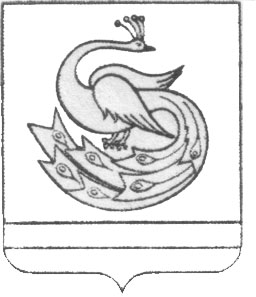 СОВЕТ  ДЕПУТАТОВ БОРИСОВСКОГО СЕЛЬСКОГО ПОСЕЛЕНИЯ                                  Р Е Ш Е Н И Е « 10 » февраля 2021г.                                                                                 № 2№ п/пФамилия,имя, отчество(при наличии)Дата рожденияАдрес места жительстваСерия и номер паспорта или документа, заменяющего паспорт гражданинаСогласен 
на сбор 
и обработку персональных    данныхПодписьи дата внесения  подписи№ п/пФамилия, имя, отчество 
(при наличии)Дата рожденияСерия и номер, дата выдачи паспорта (либо документа его заменяющего)Адрес места жительства (полностью)Личная подпись, датаЛичная подпись 
о согласии 
на обработку персональных данных1.2.3.